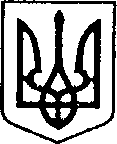    УКРАЇНАЧЕРНІГІВСЬКА ОБЛАСТЬН І Ж И Н С Ь К А    М І С Ь К А    Р А Д АВ И К О Н А В Ч И Й    К О М І Т Е ТР І Ш Е Н Н Явід   03 листопада  2022 р.     	 	  м. Ніжин					№ 398Про доповнення додатків №№1,2,4,5рішення виконавчого комітету Ніжинської міської ради від 08.09.2022 року № 282 «Про затвердження списків учнівзакладів загальної середньої освітина харчування за кошти бюджетуНіжинської територіальної громадиу 2022-2023 н.р.»Відповідно до ст.ст. 28,42,53,59,73 Закону України «Про місцеве самоврядування в Україні», на виконання ст. 5 Закону України «Про охорону дитинства», ст. 20 Закону України «Про повну загальну середню освіту»,  статті 10 Закону України «Про статус ветеранів війни, гарантії їх соціального захисту»,  Постанови Кабінету Міністрів України від 24.03.2021р. № 305 «Про затвердження норм та Порядку організації харчування у закладах освіти та дитячих закладах оздоровлення та відпочинку»,  програми «Соціальний захист учнів закладів загальної середньої освіти Ніжинської міської об’єднаної територіальної громади шляхом організації гарячого харчування у 2022 році», рішень виконавчого комітету Ніжинської міської ради від 05.04.2018 року «Про харчування у закладах загальної середньої освіти дітей загиблих учасників антитерористичної операції», від 12.02.2015р. № 35 «Про безкоштовне харчування у дошкільних та загальноосвітніх навчальних закладах дітей, батьки яких є учасниками антитерористичної операції та дітей загиблих батьків під час бойових дій», Регламенту виконавчого комітету Ніжинської міської ради Чернігівської області VІІІ скликання, затвердженого рішенням Ніжинської міської ради VІІІ скликання від 24.12.2020 року № 27-4/2020, виконавчий комітет Ніжинської міської ради вирішив:	1. Доповнити додаток 1 до п.1 рішення виконавчого комітету Ніжинської міської ради від 08.09.2022 року № 282	2. Доповнити додаток 2 до п.1 рішення виконавчого комітету Ніжинської міської ради від 08.09.2022 року № 282	3. Доповнити додаток 4 до п.1 рішення виконавчого комітету Ніжинської міської ради від 08.09.2022 року № 282	4. Доповнити додаток 5 до п.1 рішення виконавчого комітету Ніжинської міської ради від 08.092022 року № 282                                             	5. Управлінню освіти Ніжинської міської   ради   Чернігівської  області (Градобик В.В.) протягом 5 днів з дня прийняття рішення оприлюднити його на офіційному сайті Ніжинської міської ради.	6.  Контроль за виконанням рішення покласти на заступника міського голови з питань діяльності виконавчих органів ради Смагу С.С.Головуючий на засіданні виконавчого комітетуНіжинської міської ради перший заступник міського голови з питань діяльності виконавчих органів ради					       Федір ВОВЧЕНКО                                                           ВІЗУЮТЬЗаступник начальника Управління освіти                   Надія ПОНОМАРЕНКОЗаступник міського головиз питань діяльності виконавчих органів ради                                		Сергій СМАГАНачальник фінансового управління                		Людмила ПисаренкоНачальник відділу                                            		В’ячеслав   ЛЕГА юридично-кадрового забезпечення    Керуючий справами                                          		Валерій САЛОГУБвиконавчого комітету міської радиПОЯСНЮВАЛЬНА ЗАПИСКАдо проєкту рішення від 27.10.2022 року  «Про доповнення додатків №№1,2,4,5 рішення виконавчого комітету  Ніжинської міської ради від 08.09.2022 року № 282 «Про затвердження списків учнів закладів загальної середньої освіти на харчування за кошти бюджету Ніжинської територіальної громади у 2022-2023 н.р.»Обгрунтування необхідності прийняття рішення. У зв’язку з можливістю  зміни форми освітнього процесу у закладах загальної середньої освіти на очну після стабілізації воєнної  ситуації у країні,виникає необхідність доповнити затверджені списки учнів на харчування за кошти бюджету громади згідно  поданих керівниками закладів документів.Гаряче харчування учнів у 2022/2023 навчальному році для їх комфортного перебування в закладах організовано.	2. Загальна характеристика і основні положення проєкту.Проєкт рішення вносить доповнення до додатків рішення виконавчого комітету від 08.09.2022 року №282:додаток 1 - 2 учня;додаток 2 - 30 учнів;додаток 4 - 8 учнів;додаток 5 - 22 учень.	3. Стан нормативно-правової бази у даній сфері правового регулювання.Проєкт складений відповідно до ст.ст. 28,42,53,59,73 Закону України «Про місцеве самоврядування в Україні», на виконання ст. 5 Закону України «Про охорону дитинства», ст. 20 Закону України «Про повну загальну середню освіту»,  статті 10 Закону України «Про статус ветеранів війни, гарантії їх соціального захисту»,  Постанови Кабінету Міністрів України від 24.03.2021р. № 305 «Про затвердження норм та Порядку організації харчування у закладах освіти та дитячих закладах оздоровлення та відпочинку»,  програми «Соціальний захист учнів закладів загальної середньої освіти Ніжинської міської об’єднаної територіальної громади шляхом організації гарячого харчування у 2022 році», рішень виконавчого комітету Ніжинської міської ради від 05.04.2018 року «Про харчування у закладах загальної середньої освіти дітей загиблих учасників антитерористичної операції», від 12.02.2015р. № 35 «Про безкоштовне харчування у дошкільних та загальноосвітніх навчальних закладах дітей, батьки яких є учасниками антитерористичної операції та дітей загиблих батьків під час бойових дій», Регламенту виконавчого комітету Ніжинської міської ради Чернігівської області VІІІ скликання, затвердженого рішенням Ніжинської міської ради VІІІ скликання від 24.12.2020 року № 27-4/2020.4. Фінансово-економічне обґрунтування.Згідно документів, поданих закладами загальної середньої освіти, за кошти міського бюджету додатково будуть харчуватися:- 2 учні із числа сиріт, позбавлених батьківського піклування;- 30 учнів з малозабезпечених сімей;- 8 учнів, із числа внутрішньо переміщених осіб, дітей, які мають статус дитини, яка постраждала внаслідок воєнних дій і збройних конфліктів;- 22 учня, батьки яких є учасниками антитерористичної операції (ООС), та дітей загиблих батьків під час бойових дій.Всього 62 учнів. З них 31 здобувачів освіти  1-4 класів, 31 учень 5-11 класів.Розрахунок коштів на 1 день:31 учнів х  31,5 грн. = 976,50  грн.31  учнів х 32,35 грн. =  1002,85 грн.З 03 листопада 2022 р.:листопад – 1979,35 грн. х 21 дн. = 41566,35  грн.грудень –  1979,35  грн. х 17  дн. = 33648,95 грн.Разом  75 215,30  грн.Харчування учнів категорійних родин не потребує додаткових коштів міського бюджету.5. Прогноз соціально-економічних та інших наслідків прийняття проєкту.Прийняття проєкту дозволить забезпечити гарячим харчуванням учнів пільгових категорій.6. Доповідати проєкт на засіданні буде заступник начальника Управління освіти Пономаренко Надія Олексіївна.Заступник начальника Управління освіти                   Надія ПОНОМАРЕНКО№ п/пПрізвище, ім’я,по-батькові дитиниЗНЗКласЗОШ І-ІІІ ст. №159-Агімназія №24-А№ п/пПрізвище, ім’я,по-батькові дитиниЗНЗКласгімназія №14-Агімназія №17-Бгімназія № 29-Агімназія № 28гімназія № 24-Агімназія № 28гімназія №33-ВЗОШ І-ІІ ст. №111гімназія №133гімназія №136гімназія №142гімназія №144ЗОШ І-ІІІ ст. №151-ВЗОШ І-ІІІ ст. №156-ГЗОШ І-ІІІ ст. №152-ГЗОШ І-ІІІ ст. №159-БЗОШ І-ІІІ ст. №154-ВЗОШ І-ІІІ ст. №155-АЗОШ І-ІІІ ст. №156-АЗОШ І-ІІІ ст. №154-АЗОШ І-ІІІ ст. №159-АЗОШ І-ІІІ ст. №157-ВЗОШ І-ІІІ ст. №156-ГЗОШ І-ІІІ ст. №156-ГНВК №166-АНВК №168-АНВК №1611-БНВК №165-БНВК №1611-БНВК №164-Б№ п/пПрізвище, ім’я,по-батькові дитиниЗНЗКласгімназія №24-АЗОШ І-ІІІ ст. №157-ГЗОШ І-ІІІ ст. №159-ГЗОШ І-ІІІ ст. №159-ЗОШ І-ІІІ ст. №157-БЗОШ І-ІІІ ст. №157-БЗОШ І-ІІІ ст. №158-БЗОШ І-ІІІ ст. №153-Б№ п/пПрізвище, ім’я,по-батькові дитиниЗНЗКлас1ЗОШ І-ІІІ ст. №74-Б2ЗОШ І-ІІІ ст. №78-А3гімназія №1494ЗОШ І-ІІІ ст. №153-Г5ЗОШ І-ІІІ ст. №153-Г6ЗОШ І-ІІІ ст. №153-А7ЗОШ І-ІІІ ст. №154-А8ЗОШ І-ІІІ ст. №155-Б9ЗОШ І-ІІІ ст. №152-Г10ЗОШ І-ІІІ ст. №152-В11ЗОШ І-ІІІ ст. №152-В12ЗОШ І-ІІІ ст. №155-Г13ЗОШ І-ІІІ ст. №152-В14ЗОШ І-ІІІ ст. №154-Б15ЗОШ І-ІІІ ст. №154-Г16ЗОШ І-ІІІ ст. №155-В17ЗОШ І-ІІІ ст. №154-Г18ЗОШ І-ІІІ ст. №153-Б19ЗОШ І-ІІІ ст. №155-Г20ЗОШ І-ІІІ ст. №153-В21ЗОШ І-ІІІ ст. №152-Г22ЗОШ І-ІІІ ст. №153-Г